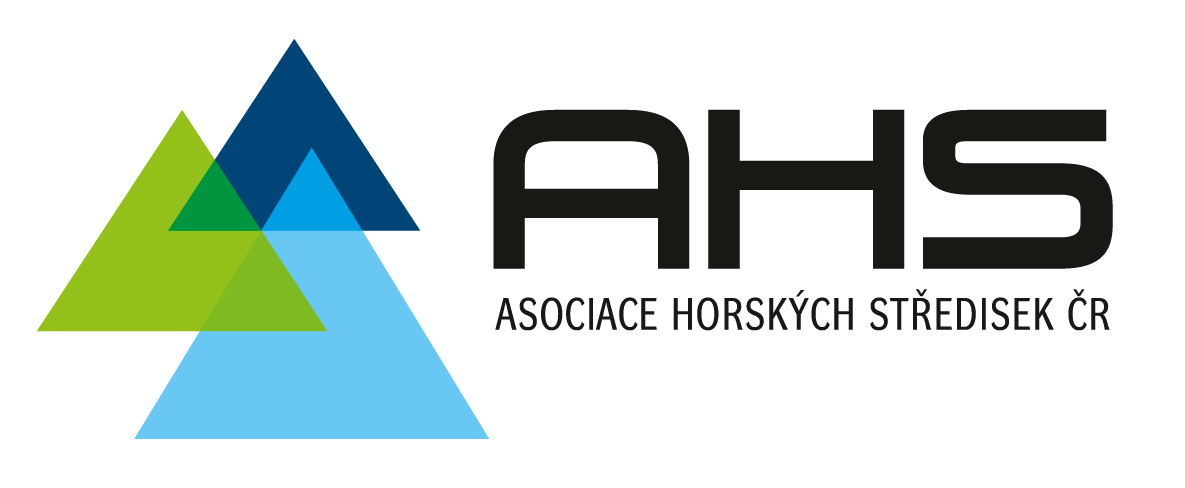 PŘIHLÁŠKAdo Asociace horských středisek ČR, z.s., IČ 02083078 (AHS)Čestně prohlašuji, že uchazeč splňuje podmínky členství v AHS dle platného znění stanov AHS. Podpisem této přihlášky vyslovuje uchazeč fyzická osoba/člen statutárního orgánu uchazeče/zástupce uchazeče svůj souhlas s tím, aby AHS v souladu s ustanovením §  násl. zákona č. 101/2000 Sb., o ochraně osobních údajů, v platném znění (dále jen „Zákon“), zpracovával jeho osobní údaje zaznamenané v této přihlášce či jinak sdělené touto osobou AHS. Uděluji svůj souhlas s uvedením shora popsaných údajů v seznamu členů AHS a s jejich zpřístupněním orgánům AHS a ostatním členům AHS. Prohlašuji, že všechny změny ve výše uvedených skutečnostech neprodleně písemně oznámím výkonnému Řediteli AHS.V....................................................Dne:...................................................................................................podpis jednající osoby / zmocněnce EVIDENČNÍ ÚDAJE O UCHAZEČI O ČLENSTVÍ(Fyzická osoba / Právnická osoba)EVIDENČNÍ ÚDAJE O UCHAZEČI O ČLENSTVÍ(Fyzická osoba / Právnická osoba)jméno/obchodní firma:místo působení:rodné číslo/IČ:adresa sídla/místa podnikání:doručovací adresa:jméno jednající osoby/zmocněnce:telefon:e-mail:internetové stránky:Osoba pověřená uchazečem k jednáním s AHSOsoba pověřená uchazečem k jednáním s AHSjméno:telefon:e-mail: